.• .•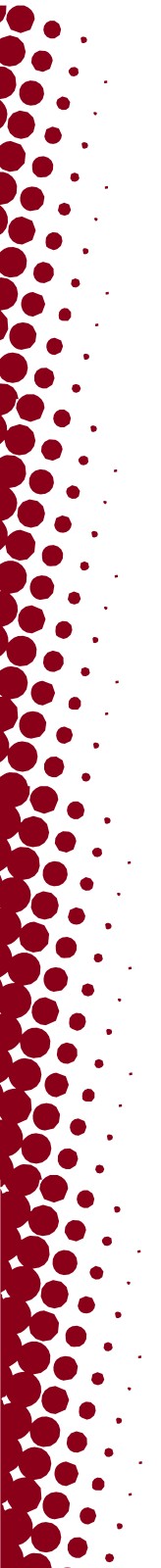 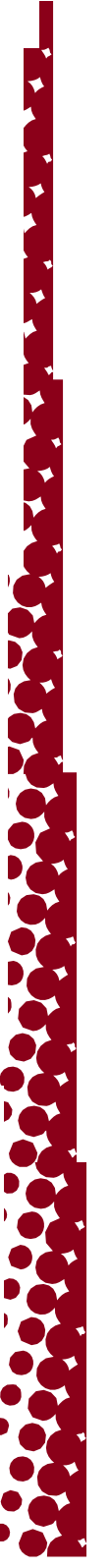 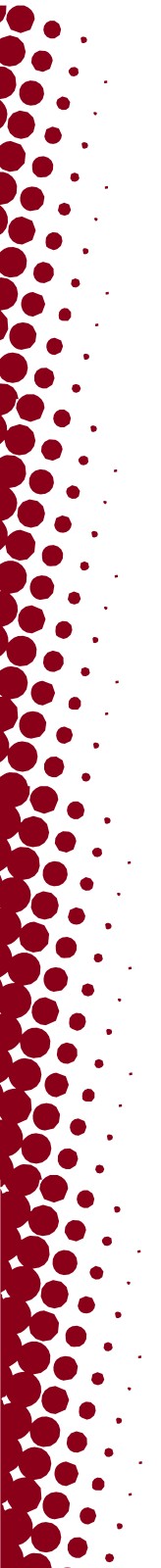 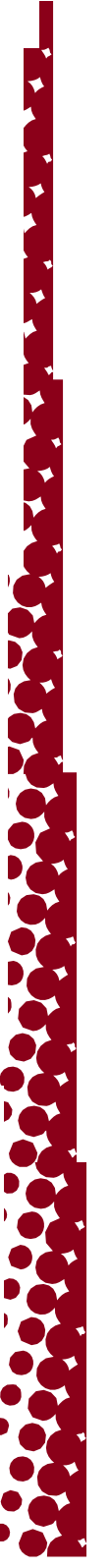 ••••••••••......JUTOS UNIVERSITETASVIEŠOJO SAUGUMOSKYRIUSSTUDENTŲ MIESTELIO IŠTEKLIAI911 skubios pagalbos atveju801-585-2677 dispečerinei tarnybaiUniversiteto policijapolice.utah.eduNusikaltimų aukų advokataiPrieinama 24 valandas per parą, 7 dienas per savaitęsafety.utah.edu/crime-victim-advocatesStudentų miestelio apsaugaSaugomas lydėjimas ir pagalba vairuotojams„SafeU“Ataskaitų teikimo ištekliaisafeu.utah.eduUniversiteto visuomenės saugumasSaugos patarimai ir iniciatyvosMetinės saugos ataskaitosSuteikite grįžtamąjį ryšįsafety.utah.eduNepaprastųjų situacijų valdymasPasirengimas ekstremalioms situacijomsĮspėjimai studentų miestelyjeemergency.utah.edu„SafeRide“M–F, 18:00 iki 00:30 Atsisiųskite „Transloc“ programėlę pagrindiniam studentų miesteliui: commuterservices.utah.edu/safe-ride801-231-9058 (iš „Research Park“)